ŠTÚDIUM V ZAHRANIČÍZÁKLADNÁ ŠKOLA ŠKOLSKÁ 255/6053 14 SPIŠSKÝ ŚTVRTOKRiaditeľka Základnej školy, Školská 255/6, Spišský Štvrtok, v súlade:so Zákonom č. 245/2008 Z. z. o výchove a vzdelávaní a o zmene a doplnení niektorých zákonov (ďalej len „školský zákon“), v zmysle § 23 písmena b) o formách osobitného spôsobu plnenia školskej dochádzky a vzdelávania v základných a stredných školách mimo územia Slovenskej republiky a § 57 Komisionálne skúšky základných a stredných školách zákona č. 245/2015,s Metodickým pokynom na hodnotenie a klasifikáciu žiakov ZŠ č. 22/2011vydáva túto smernicu:Úvodné ustanoveniaPredmetom smernice je upraviť podmienky a jednotný postup školy a zákonných zástupcov žiakov školy pri osobitnom spôsobe plnenia povinnej školskej dochádzky – mimo územia Slovenskej republiky.Článok 1 Všeobecná časťDeti občanov Slovenskej republiky môžu plniť povinnú školskú dochádzku alebo sa vzdelávať na školách mimo územia Slovenskej republiky (ďalej len „forma osobitného spôsobu školskej dochádzky“).Formy osobitného spôsobu plnenia školskej dochádzky (§23 zákona 245/2008 Z. z.) sú:individuálne vzdelávanie, ktoré sa uskutočňuje bez pravidelnej účasti na vzdelávaní v škole podľa tohto zákona (ďalej len „individuálne vzdelávanie“),vzdelávanie v školách mimo územia Slovenskej republiky,vzdelávanie v školách zriadených iným štátom na území Slovenskej republiky so súhlasom zastupiteľského úradu iného štátu,vzdelávanie v školách, v ktorých sa uskutočňuje výchova a vzdelávanie podľa medzinárodných programov na základe poverenia ministerstva školstva,individuálne vzdelávanie v zahraničí pre žiakov základnej školy,podľa individuálneho učebného plánu.Článok 2Podmienky povolenia štúdia mimo územia SRO povolení vzdelávania podľa § 23 písmeno b), c) alebo e) rozhoduje riaditeľ školy, do ktorej je žiak prijatý, na základe písomnej žiadosti zákonného zástupcu.Článok 3Žiadosť o povolenie osobitného spôsobu školskej dochádzkyV žiadosti o povolenie osobitného spôsobu školskej dochádzky zákonný zástupca žiaka uvedie:meno, priezvisko a bydlisko žiaka,rodné číslo žiaka,adresu bydliska žiaka v zahraničí,názov a adresu školy, ktorú bude žiak v zahraničí navštevovať, ak je vopred známa, alebo názov a adresu školy zriadenej iným štátom na území Slovenskej republiky, ktorú bude žiak navštevovať,termín (od – do) – na jeden školský rok,meno a priezvisko zákonného zástupcu, adresa, údaje za účelom komunikácie (e-mail, telefón do zahraničia)v písomnej žiadosti žiada zákonný zástupca vydanie učebníc a pracovných zošitov na príslušný školský rok.Riaditeľ školy vydáva rozhodnutie o povolení plniť školskú dochádzku mimo územia SR na jeden rok.Článok 4Povinnosti zákonného zástupcuZákonný zástupca je povinný spolupracovať so školou, pravidelne komunikovať a poskytnúť škole všetky potrebné informácie a dokumenty.Zákonný zástupca do 30 dní oznámi riaditeľke základnej školy názov a adresu školy, ktorú žiak navštevuje v zahraničí, alebo potvrdí školu uvedenú v žiadosti. Táto povinnosť sa nevzťahuje na žiakov základnej školy, ktorým bolo vydané rozhodnutie riaditeľky školy o individuálnom vzdelávaní v zahraničí pre žiakov základnej školy. Zákonný zástupca žiaka predloží tento doklad vždy k 15. septembru príslušného školského roka, a ak žiak pokračuje vo vzdelávaní podľa§23 písm. b) o navštevovaní uvedenej školy v zahraničí s uvedením predmetov, ktoré má žiak v škole v zahraničí.Dokumenty musia byť vypísané na hlavičkovom papieri školy v zahraničí, potvrdené pečiatkou školy a podpísané riaditeľom príslušnej školy. Dokumenty pošle zákonný zástupca elektronickou formou (e-mailom alebo faxom), originál dokumentov pošle zákonný zástupca poštou.Kmeňová škola poskytuje žiakovi na základe žiadosti zákonného zástupcu alebo plnoletého žiaka učebnice, prípadne aj pracovné zošity.Po absolvovaní štúdia v zahraničí je zákonný zástupca žiaka povinný:predložiť riaditeľke	školy	overenú	fotokópiu	ysvedčenia najneskôr do 31. augusta príslušného   školského   roka,   kedy ukončil   štúdium na zahraničnej škole.Žiak, ktorý vykonáva osobitný spôsob plnenia školskej dochádzky podľa § 23 písm. b) môže na základe žiadosti zákonného zástupcu žiaka vykonať komisionálne skúšky. V žiadosti zákonný zástupca žiaka uvedie ročníky, za ktoré sa majú komisionálne skúšky vykonať.Žiak, ktorý vykonáva osobitný spôsob školskej dochádzky podľa § 23 písm. b) a c), a rozhodne sa vykonať komisionálne skúšky, vykoná ich z predmetov, ktoré určí riaditeľ školy, v kmeňovej škole spravidla za každý školský rok, najviac však za všetky ročníky po ukončení štvrtého ročníka základnej školy a deviateho ročníka základnej školy.Termín, obsah a rozsah komisionálnych skúšok určí riaditeľ školy, v ktorej sa majú komisionálne skúšky vykonať, najneskôr 15 dní pred ich konaním. Na základe výsledkov komisionálnych skúšok vydá škola žiakovi vysvedčenie.Žiak, ktorý nepožiadal o vykonanie komisionálnych skúšok, vykoná komisionálne skúšky po ukončení osobitného spôsobu plnenia školskej dochádzky. Podľa výsledkov komisionálnych skúšok riaditeľ školy zaradí žiaka do príslušného ročníka.Žiaci, ktorí vykonávajú osobitný spôsob školskej dochádzky podľa § 23 písm. f) vykonajú skúšku zo všetkých povinných vyučovacích predmetov učebného plánu príslušného ročníka kmeňovej školy okrem predmetov s prevahou výchovného zamerania za každý príslušný školský rok, najviac však za všetky ročníky po ukončení štvrtého ročníka základnej školy a deviateho ročníka základnej školy.V prípade ukončenia plnenia povinnej školskej dochádzky mimo územia SR a návratu žiaka do kmeňovej školy, požiadajú zákonní zástupcovia riaditeľku školy v písomnej žiadosti o zrušenie plnenia osobitného spôsobu povinnej školskej dochádzky a uvedú termín nástupu žiaka do kmeňovej školy.Riaditeľ   školy odporúča žiakom (zákonným   zástupcom neplnoletého žiaka) vo vlastnom záujme požiadať Stredisko na uznávanie dokladov o vzdelaní MŠVVaŠ SR o prevod známok zo štúdia v zahraničí do slovenskej klasifikácie (ekvivalenciu) a doklad predložiť riaditeľke školy.Článok 5 Komisionálna skúškaPri plnení osobitného spôsobu školskej dochádzky podľa § 23 písm. b), c) a e) a 25 školského zákona sa žiak klasifikuje podľa výsledkov komisionálnej skúšky.O možnosti vykonať komisionálnu skúšku podľa § 57 ods. 1 písmeno j) školského zákona rozhoduje riaditeľ školy. Termín skúšky dohodne s riaditeľkou školyzákonný zástupca žiaka formou písomnej žiadosti najneskôr 15 dní pred konaním komisionálnej skúšky.Komisia pre komisionálne skúšky má najmenej troch členov. Komisia sa skladá z predsedu, ktorým je spravidla riaditeľ školy alebo ním poverený učiteľ, skúšajúceho učiteľa, ktorým je spravidla učiteľ vyučujúci žiaka príslušný predmet a prísediaceho, ktorý spĺňa kvalifikačné predpoklady pre príslušný alebo príbuzný vyučovací predmet.Výsledok komisionálnej skúšky vyhlási predseda komisie verejne v deň konania skúšky. Výsledok každej komisionálnej skúšky je pre klasifikáciu konečný.Škola vydá žiakovi vysvedčenie. Na vysvedčení vydanom kmeňovou školou sa v doložke uvedie: „Žiak je na tomto vysvedčení hodnotený z predmetov, z ktorých nebol hodnotený na vysvedčení vydanom v školskom roku .... školou .... za ....ročník“.Na vysvedčení vydanom kmeňovou školou sa žiakovi 9. ročníka uvádza aj: „Žiak splnil	rokov povinnej školskej dochádzky“.V prípade ukončenia plnenia povinnej školskej dochádzky mimo územia SR a návratu žiaka do kmeňovej školy, požiadajú zákonní zástupcovia riaditeľku školy v písomnej žiadosti o zrušenie plnenia osobitného spôsobu povinnej školskej dochádzky a uvedú termín nástupu žiaka do kmeňovej školy.Osobný spis žiaka v zahraničíOsobný spis žiaka v zahraničí obsahuje nasledovné dokumenty:	Písomná žiadosť zákonných zástupcov o povolenie plniť osobitný spôsob povinnej školskej dochádzky, ktorej súčasťou je žiadosť o vydanie učebníc na príslušný školský rok;	Rozhodnutie riaditeľa školy o povolení plniť povinnú školskú dochádzku mimo územia SR;	Originál písomného potvrdenia o návšteve školy s uvedením predmetov, ktoré má žiak v zahraničí;	Písomná žiadosť zákonných zástupcov o vykonanie komisionálnych skúšok za príslušné obdobie;	Rozhodnutie o vykonanie komisionálnych skúšok za príslušné obdobie, oznámenie o konaní komisionálnych skúšok;	Menovacie dekréty členov komisie, protokoly o komisionálnych skúškach za jednotlivé polroky, testy, projekty, iné výstupy vyplývajúce z požiadaviek na hodnotenie;Úradne overené vysvedčenie zo školy v zahraničí;	E-mailová komunikácia zástupcov RŠ a príslušných vyučujúcich so zákonnými zástupcami.Článok 6 Doplňujúce ustanovenieV prípade nedodržania stanoveného termínu u žiakov s povinnou školskou dochádzkou do 16 rokov je škola povinná ohlásiť príslušným orgánom zanedbanie povinnej školskej dochádzky.Článok 7 Záverečné ustanovenieTáto interná smernica nadobúda účinnosť v plnom rozsahu dňa: 01.09.2017Táto smernica je zverejnená na webovom sídle školy a prístupná zákonným zástupcom.        Mgr. Romana Bajtošová               riaditeľka školyPrílohy:Žiadosť zákonného zástupcuManuál pre rodiča/zákonného zástupcu............................................................................................................................................................................(žiadateľ - zákonný zástupca žiaka: meno a priezvisko, adresa)Riaditeľka školy:           ZŠ Spišský ŠtvrtokMgr. Romana BajtošováŠkolská 255/6 053 14 Spišský ŠtvrtokVecPovolenie plniť povinnú školskú dochádzku mimo územia SR - žiadosťZákonný zástupca:Meno a priezvisko: ........................................................................Tel.: .......................................Bydlisko: .......................................................................................................................................E-mail: ..........................................................................................................................................Dátum narodenia: ............................. v ....................................... Číslo OP: ...............................žiadam riaditeľku Základnej školy, Školská 255/6, Spišský Štvrtok o povolenie plniť povinnú školskú dochádzku mimo územia SR môjho syna/ mojej dcéry*:Meno a priezvisko: ........................................................................................................................Bydlisko: .......................................................................................................................................Rodné číslo: .............................................................. Trieda: ......................................................Adresa bydliska v zahraničí: ...............................................................................................................................................................................................................................................................Názov a adresa školy v zahraničí: .......................................................................................................................................................................................................................................................v období od: ....................................................... do: ....................................................................Odôvodnenie:.......................................................................................................................................................Zároveň žiadam vydanie učebníc na školský rok .........................................................................* Nehodiace sa preškrtnúťDo 30 dní od dátumu podania žiadosti o povolení plniť povinnú školskú mimo SR oznámimnázov a adresu školy, ktorú môj syn / dcéra* budú v zahraničí navštevovať, resp. potvrdím školu uvedenú v žiadosti - rozhodnutím o prijatí alebo potvrdením o návšteveškoly.Prehlasujem, že som bol/a/ oboznámený/á/ s internou smernicou ZŠ: Osobitný spôsob plnenia školskej dochádzky - štúdium v zahraničí.Všetky údaje som vyplnil/a pravdivo a kontakty som uviedol/a správne. O akýchkoľvek zmenách, ktoré budú súvisieť s mojím osobitným pobytom v zahraničí, budem ihneď informovať riaditeľa školy telefonicky alebo elektronickou formou.Súhlasím s použitím osobných údajov na účely spracovania žiadosti pre plnenie osobitného spôsobu školskej dochádzky.V ...................................... dňa ...................................................................................................................Čitateľný podpis žiadateľa/zákon. zástupcu žiaka* Nehodiace sa preškrtnúť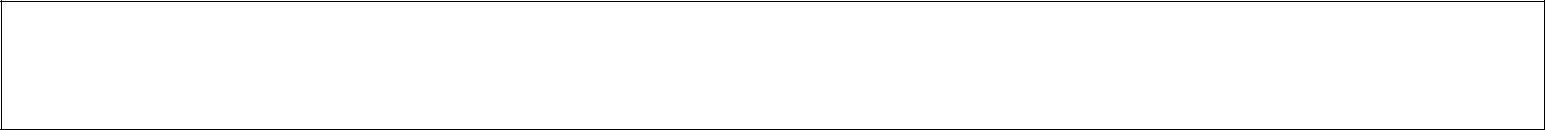 – manuál pre zákonných zástupcovPostup, povinné doklady a iné náležitostiZákon 245/2008 Z. z. o výchove a vzdelávaní (školský zákon) a o zmene a doplnení niektorých zákonovŽiadosť o povolenie osobitného spôsobu školskej dochádzky mimo územia SR na 1 školský rok (zákonný zástupca)V žiadosti uvádza: meno a priezvisko žiaka, bydlisko žiaka, rodné číslo žiaka, adresu bydliska v zahraničí, názov a adresu školy, ktorú bude žiak v zahraničí navštevovať, ak je vopred známa, ak nie, do 30 dní oznámi riaditeľovi ZŠ názov a adresu školy, ktorú žiak navštevuje, alebo potvrdí školu uvedenú v žiadosti. V žiadosti požiada zákonný zástupca o vydanie učebníc a pracovných zošitov a uvedie aj, či komisionálne skúšky bude robiť každý školský rok, alebo po skončení I. alebo II. stupňa ZŠ, prípadne inámožnosť.	Na základe tejto žiadosti vydáva riaditeľ ZŠ Rozhodnutie o povolení plnenia školskej dochádzky mimo územia SR na 1 školský rok.	Zákonný zástupca zašle riaditeľovi ZŠ v SR vždy do 15. 9. Potvrdenie o návšteve školy v zahraničí. Toto potvrdenie obsahuje predmety, ktoré sa žiak na danej škole učí.	Zákonný zástupca doručí do ZŠ v SR vysvedčenie za 1. a 2. polrok. Toto vysvedčenie musí byť úradne preložené do SJ.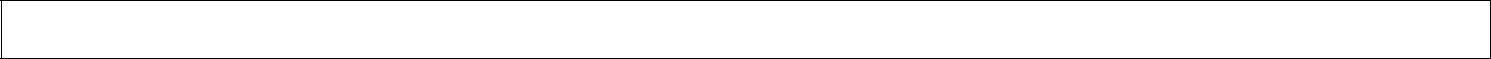 Zákon 245/2008 Z. z. o výchove a vzdelávaní (školský zákon) a o zmene a doplnení niektorých zákonov Metodický pokyn 4. 22/2011 na hodnotenie žiakov ZŠ, Čl. 7 Komisionálna skúškaŽiak, ktorý plní povinnú školskú dochádzku osobitným spôsobom v škole mimo územia SR môže vykonať komisionálne skúšky z predmetov, ktoré sa v tejto škole nevyučovali (spravidla SJL, VLA, MAT, GEG pre 8. ročník, DEJ – učivo venované národným dejinám a pod.).Zákonný zástupca dohodne termín komisionálnej skúšky na kmeňovej ZŠ a doručí Žiadosť o komisionálne preskúšanie za 1. a 2. polrok, v ktorej uvedie termín komisionálnej skúšky.Termín, obsah a rozsah komisionálnych skúšok určí riaditeľ školy v ktorej sa majú komisionálne skúšky vykonať, najneskôr 15 dní pred ich konaním. Riaditeľ vydáRozhodnutie vykonať komisionálnu skúšku.Riaditeľ zasiela rodičovi Oznámenie o konaní komisionálnej skúšky (termín je prerokovaný so zákonným zástupcom).Riaditeľ písomne vymenuje komisie pre jednotlivé predmety, z ktorých bude žiak preskúšaný.Predsedovia jednotlivých komisií vyhotovia písomne Protokoly o komisionálnom preskúšaní za každý polrok osobitne.Na základe výsledkov komisionálnych skúšok vydá škola žiakovi vysvedčenie. V doložke sa uvádza: „Žiak je na tomto vysvedčení hodnotený z predmetov, z ktorých nebol hodnotený na vysvedčení vydanom v školskom roku... školou... za ročník.“(Metodický pokyn č. 22/2011, čl.4/15).Výsledok komisionálnej skúšky sa zaznamená do triedneho výkazu a katalógového listu žiaka. (Metodický pokyn č. 22/2011, čl.6/6).Žiak, ktorý nepožiadal o vykonanie komisionálnych skúšok podľa možnosti, ktorá sa mu v ustanovení §25 ods. 5 školského zákona dáva, vykoná komisionálne skúšky po ukončení osobitného spôsobu plnenia školskej dochádzky. Podľa výsledkov komisionálnych skúšok riaditeľ školy zaradí žiaka do príslušného ročníka.Názov dokumentu:Názov dokumentu:Štúdium v zahraničíŠtúdium v zahraničíVypracoval:Mgr. Romana BajtošováOznačenie dokumentu:Označenie dokumentu:Pripomienkoval:Ing. Oľga LeškováVerzia:2Počet strán:11Schválil:Mgr. Romana BajtošováPlatnosť od:Platnosť od:1.9.20171.9.2017Správca dokumentu:ekonóm